Publicado en  el 16/09/2016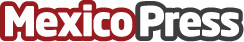 Pericos de Puebla campeones del LMB 2016Los Pericos de Puebla son campeones de la Serie del Rey 2016 al ganarle a unos Toros de Tijuana que salieron bravos para darle vuelta al juego y poder coronarse campeones, sin embargo, los Pericos de Puebla reforzaron su estrategia para hacer un partido emocionante, la final estuve llena de muchas sorpresas, muchas emociones y un buen juego de béisbol por ambos equipos, notándose que la LMB está en crecimientoDatos de contacto:Nota de prensa publicada en: https://www.mexicopress.com.mx/pericos-de-puebla-campeones-del-lmb-2016 Categorías: Nacional Otros deportes http://www.mexicopress.com.mx